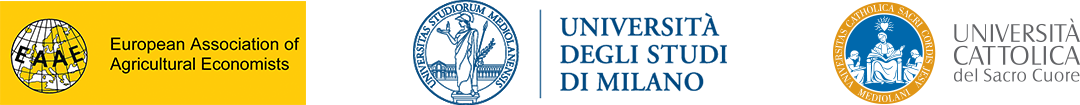 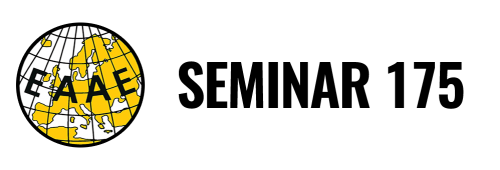 THE WIND OF CHANGE OF SUSTAINABILITY STANDARDSSailing economic, governance, and policy perspectivesGargnano, 13 – 15 May 2020Title of the paperKeywords: keyword 1, keyword 2, …Title of the paperPlease follow the following structure for your extended abstract. Allow a maximum of 3 pages.Background and objectivesInsert text in Times New Roman 12. Insert tables or figures within the text.Data and methodsInsert text in Times New Roman 12. Insert tables or figures within the text.ResultsInsert text in Times New Roman 12. Insert tables or figures within the text.Discussion and conclusions Insert text in Times New Roman 12ReferencesPlease insert references using APA style 